Развлечение для детей средней группы «День Добра»Цели:- формировать у детей представление о доброте, как важном человеческом качестве; - уточнить представления о понятиях «добро», «зло», «доброжелательность», воспитывать доброжелательное отношение к окружающим;- поощрять стремление ребенка совершать добрые поступки;- создать праздничное настроение;  Музыкальное оформление:- песня «Дорога добра» (вход детей);- танец «Звонкие ладошки»;- песня «Дружба»Ход мероприятия.Ведущий. Проснулись? Улыбнулись! Поднимем руки, потянемся к солнышку. Здравствуй, солнышко! (дети повторяют). –Здравствуйте, все! Мы очень рады видеть вас на нашем празднике Добра. Сегодня мы поделимся с вами добротой. Возьмемся за руки и передадим свое добро, тепло друг другу по кругу, легонько сжимая ладони. Это Солнышко Доброты согрело ваши ладошки.• Психогимнастика «Не сердись, улыбнись!».- Каждый из вас повернет голову к рядом стоящему, посмотрит в глаза и скажет ласково, улыбаясь «Не сердись, улыбнись!»(Дети садятся на стульчики) Ведущий. Ребята, как вы думаете, что такое «добро» и «доброта»?  Знаете, а добро бывает разным. Одно добро – это сокровища: книги, картины, игрушки, драгоценности. Такое добро можно увидеть и даже потрогать руками. Другое добро можно услышать – это музыка, задушевные стихи, нежные слова. Но есть такое добро, которое должен иметь каждый человек: и вы, и я, и ваши родители. Как вы думаете, что это за добро?  - Каждый человек должен иметь доброе сердце, добрую душу, уметь говорить добрые слова, всем помогать, жалеть и спасать тех, кто попал в беду. И, конечно же, самое главное – любить. - А сейчас мы отправимся в страну Добра.  А каким должен быть житель этой страны?Дети: Добрым, заботливым, дружелюбным, всем помогать.                            Проводится логоритмическая игра «Друзья»• Есть хорошая игра,  Называется «Друзья». На меня вы посмотрите,  За мной движения повторите. Мне ничего не страшно с другом (руки от груди развести в стороны)Ни темнота, (закрыть ладонями глаза)Ни волк, (показать руками пасть волка)Ни вьюга, (одновременные круговые движения руками)Ни паук, (пальцами рук изобразить бегущих пауков)И ни собака, (ладонями показать собаку)Ни мальчишка - забияка, (приставить пальцы к носу – «Буратино»)Вместе с другом я сильней, (руки к плечам вверх)Вместе с другом я смелей, (руки к плечам вперед)Мы друг друга защитим, (обнять себя руками)И все страхи победим! (бросить руки вниз в стороны) - Приготовьтесь-ка, друзья! В путешествие пора! Начнем наше путешествие с улыбки. Давайте все улыбнемся и с хорошим настроением отправимся в путь. А поедем мы на поезде, и всю дорогу нам будет светить солнышко. (Дети садятся в импровизированный поезд и едут.)СТАНЦИЯ «ЦВЕТОЧНАЯ»В центр зала ставится сундучок.Ведущий: Посмотрите, ребята! Что же это за сундучок? Откроем его вместе?Открывает сундук, достает письмо, взрослый читает. - Ребята, десь что-то написано.Сейчас я вам прочту: «Здравствуйте, ребята! Мы узнали, что вы отправляетесь в страну Добра, а это значит, что вы все добрые. У нас случилась беда. Налетел сильный ветер и оборвал все лепестки с цветов. Помогите, пожалуйста, их собрать». -Ну что, ребята, поможем?   – Лепестки, ребята, не простые, а волшебные. Нужно сказать доброе слово, а потом положить лепесток. (спасибо, пожалуйста, до свидания, здравствуйте, доброе утро и т. д).Ведущий. Молодцы, ребята! Жители станции «Цветочная» очень рады, что вы им помогли и говорят вам «Спасибо». А нам пора в путь! По местам! Поехали!СТАНЦИЯ «МУЗЫКАЛЬНАЯ»(ведущий достает письмо с сундучка)Ведущий. Ребята, посмотрите, опять письмо! Посмотрим, что там? (Читает и говорит, что жителей этой станции заколдовала злая колдунья. Они пошли гулять и заблудились. Чтобы они смогли найти дорогу домой, мы с вами должны исполнить танец.• Исполняется танец «                         »Ведущий: Молодцы ребята! Мы расколдовали жителей волшебной станции «Музыкальная» и злая колдунья больше не сможет им навредить! Спасибо Вам за это! А теперь по местам! Поехали!СТАНЦИЯ «ВОЛШЕБНАЯ»Игра «Волшебный стул».Дети стоят в кругу, педагог в центр круга ставит стул и говорит: «Сейчас я прикоснусь своей волшебной палочкой к этому стулу, и он вмиг станет волшебным. А волшебство его заключается в том, что если кто- то сядет на этот стул, окружающие люди сразу начинают об этом человеке говорить только хорошие слова. Взрослый предлагает одному из детей сесть на «волшебный стул» и начинает об этом ребенке говорить что-нибудь приятное, хорошее. Затем «волшебная палочка» передается ребенку, который стоит справа от педагога, и тот продолжает говорить добрые слова о сидящем на стуле воспитаннике. Высказывается каждый участник игры. Ведущий интересуется у ребенка, сидящего на стуле, как он себя чувствовал, и приятно ли ему было слышать добрые слова в свой адрес. Затем посидеть на «волшебном» стуле приглашают другого ребенка. Игра продолжается. В конце на «волшебный стул» приглашают другого ребенка. Игра продолжается. В конце на «волшебный стул» приглашают сесть воспитателя, дети говорят о нем добрые слова и в самом конце все дружно обнимают воспитателя.Дети садятся в поезд.СТАНЦИЯ «СТРАНА ДОБРА» задание: «Сердечки». Они волшебные. На полу лежат разного цвета сердечки , нужно найти себе пару и подружиться.(под музыку) Звучит музыка, показ слайдов «Добрые поступки», ведущий читает стихотворениеКак научиться доброте?Ответ простой –она везде:В улыбке доброй и в рассвете,В мечте и в ласковом привете.По всей земле добра частицы.Их надо замечать учитьсяИ в сердце собирать своем.Тогда не будет злобы в нем. (М. Скребцова)НА полу лежит обруч из желтых палочек нужно сделать лучики для солнышка.Воспитатель: Ребята, сегодня у нас чудесный день - День добра. Благодаря нашим добрым делам мы спасли волшебную страну Добрых Дел. А мы с вами продолжим делать добрые дела до самого вечера и будем говорить друг другу добрые слова, которые всем приятно слышать. - Ребята, вы можете взять с собой сердечки на память   которые вы подарите потом своим самым близким людям – мамам, папам, бабушкам, дедушкам, братьям, сестрам или лучшему другу.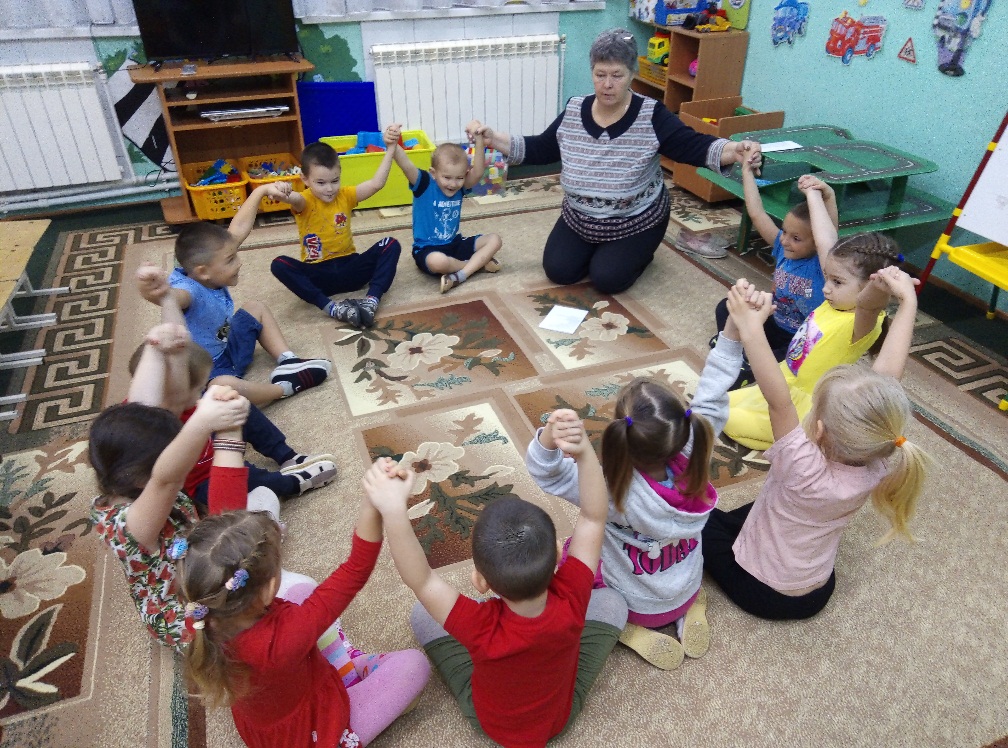 